世新日文紀要                                           第七期                                           民國一○○學年第一學期                                           編製︰世新大學日本語文學系系訊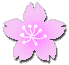 ，本系陳炳崑老師升等為教授。八月十五日，本系顏幸月副教授獲100年度「國科會大專院校獎勵特殊優秀人才」C級獎勵。九月六日、九月七日，愛知淑德大學天野老師等三位學者，來台進行研究，日文四甲江柔、莊佩潔、王讚輝及李文揚等四位同學配合參與發音實驗。九月八日，舉行新生訓練，為新生導覽校園，讓學生認識世新大學。十月十五日，本校舉行55週年系列慶典活動，因應校慶本系假S1204會議室舉辦「日本學」學術研討會，邀請國內外學者發表論文，及擔任主持與評論，學生積極參與，受益良多。，假R904會議室舉行校外課程顧問會議，邀請輔仁大學日文系賴振南教授與學生代表進行會議。十一月十六日，日本短期研修說明會，邀請陳柔如老師講解有關於日本短期研修的課程與應注意事項。十一月十四日至十一月二十五日，假日語沉浸園舉辦文化月活動，座班老師安排多采多姿的日本體驗活動，讓學生了解日本的風土民情。 、十二月十一日、十二月十七日，導遊領隊證照輔導班開課，邀請業界人士及老師，講授導遊領隊的專業知識。十二月十四日，系週會，邀請第五屆系友黃思晨進行留學與就業相關演講，演講結束後由性平中心羅燦英主任進行性平相關講座。，日文全體學生於大禮堂進行第四屆畢業公演，將所學的語言知識，應用於公演中，使學生們更加茁壯。，假R904會議室舉辦家長日，邀請各年級學生的家長蒞臨本校，介紹本系課程與學生的學習狀況，會後由主任帶領家長參觀日文學習設施。，有恆助學金得獎同學為日文蘇書範同學、王家慧同學，     由陳炳崑老師進行頒獎。系學會活動八月二十三日和九月七日，日文系系學會同學分別為了大一新生舉辦新生茶會和迎新茶會。邀請沈榮寬主任、陳炳崑老師、劉孝春老師、林雪貞老師等一同歡迎大一新鮮人，也為大一生介紹了世新日本語文學系的教學設施和課程活動。由岡西性垠老師進行簡單日文會話教學。九月二十八日，舉辦新生系烤活動，與全體大一生於萬壽橋下烤肉同樂，並進行多種遊戲讓學弟妹們熟識彼此，增進各年級間的交流。，舉辦新生認親大會，讓大一學弟妹更加認識學長姊，及學弟妹於學校遇到的問題皆可以詢問直屬學長姊。十一月十九、二十日，舉辦迎新宿營「柯金福之誰偷了小黃瓜」，藉由此次活動讓大一、大二學長姊與學弟妹彼此更加融洽，同時在宿營遊戲之間，也提高了大一新生的團結、合作精神。十二月八日，日文系學會聯合其他九個學系一起辦迎新舞會，分別是資管系、資傳系、經濟系、財金系、法律系、行管系、英文系、中文系以及社心系，藉此增進日文系的凝聚力。，日文系學會舉辦「新年祈福」活動，是為全日文系師生辦理。活動當天讓參與活動的師生體驗日本神社文化，並準備發送小福袋，留下愉快且有趣的回憶。導遊義工活動申請日期申請者導覽內容負責同學林隆浩夫婦台北一○一紅樓龍山寺華西街日文趙如蘭戴惠宇對馬澄夫夫婦台北一○一鼎泰豐士林日文蔣怡伶陳曉君長岡俊宏一人新莊棒球場貓空華西街夜市鼎泰豐日文邱琬婷張賀棠小野聡子一人擎天崗涓絲瀑布日文林鳳璽張凱雯十月二日甲斐大規二人台北一○一故宮博物院龍山寺師大夜市日文陳嘉琪汪其彬新井耕次四人貓空永康街台北一○一日文廖珊幼廖苑婷佐佐木栞一人紫藤廬龍山寺西門町新聞延二龐紫如坂口有哉一人鶯歌三峽日文李文揚楊庭雨堀田孝子四人淡水龍山寺饒河街日文延一黃婉菁日文四甲黃雅莉新聞四甲楊庭歡堀田哲郎四人淡水龍山寺饒河街日文延一黃婉菁日文四甲黃雅莉新聞四甲楊庭歡山田幸子夫婦行天宮公館日文程佳文日文廖珊幼川崎正浩一人二二八紀念公園紀念館台灣大學台灣博物館日文楊庭雨李文揚一月十六日富井道子二人鶯歌三峽迪化街新聞延二龐紫如數媒延一陳思螢